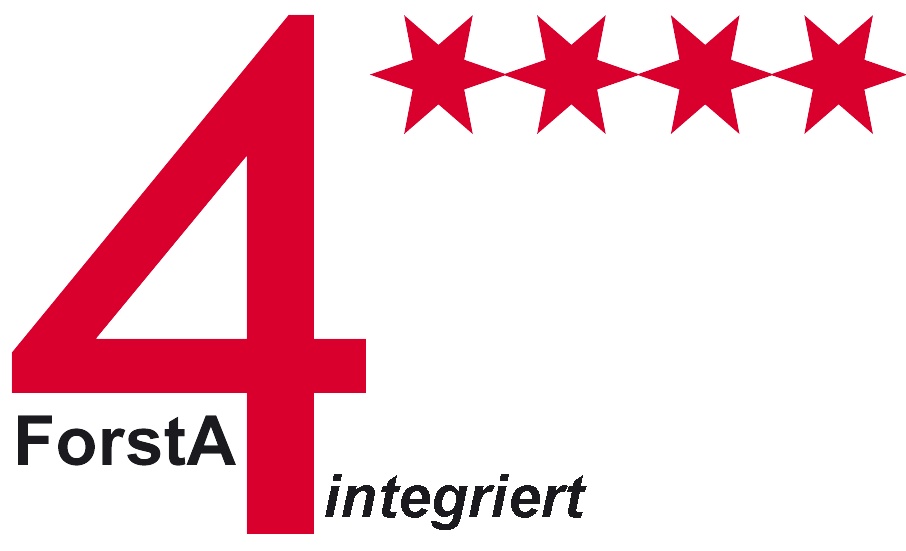 Antragsformular ForstAintegriert 2019Kurze Darstellung des Lehrkonzepts des Fachs / Fachbereichs unter Berücksichtigung der Projektschwerpunkte von ForstAintegriert (Forschendes Lernen / Heterogenität):Max. 3000 Zeichen pro Fachbereich / 2000 pro Fach Zeichen inkl. Leerzeichen Abschnitt A: Darstellung der beantragten MaßnahmenMP 1: Unistart Koordination: 
Monika Sowinska, Zentrale Studienberatung, Tel.: -61161, E-Mail: sowinska@uni-bremen.de Für Maßnahmen, die bereits in den Vorjahren durchgeführt und positiv evaluiert wurden, können folgende Mittel beantragt werden:Mittel für studentische Hilfskräfte, insb. TutorInnen / MentorInnen / CoachesMittel zur Vergabe von Lehr- oder Honorarverträgen, z.B. für Vorkurse oder die Einbindung von BerufspraktikerInnen,Sachmittel (z.B. für Druckkosten, Verbrauchsmaterialien für Laborversuche, etc. – keine Anschaffungen, die zur Grundausstattung gehören wie z.B. Laptops, Papier, Kopien, usw.).Bei studienfachübergreifenden Maßnahmen sind alle beteiligten Fächer in der Spalte Studienfach zu nennen.Der Fachbereich beantragt die Finanzierung folgender Maßnahmen (weitere Zeilen können ergänzt werden):MP 3: Profilierung der General StudiesKoordination: 
Maximilian Hohmann, Referat Lehre und Studium, Tel.: -60389, E-Mail: hohmann@uni-bremen.de Für Maßnahmen, die bereits in den Vorjahren durchgeführt und positiv evaluiert wurden, können folgende Mittel beantragt werden:Mittel zur Vergabe von Lehr- oder Honorarverträgen für fachspezifische Angebote (Veranstaltungen, die für Studierende mehrerer Fächer innerhalb des Fachbereichs angeboten werden, können diese in der Spalte Studienfach mit „Fachbereich“ gekennzeichnet werden) Mittel zur Vergabe von Lehr- oder Honorarverträgen für interdisziplinäre / fachübergreifende Angebote (diese können in der Spalte Studienfach mit „übergreifend“ gekennzeichnet werden)Mittel für studentische Hilfskräfte, insb. TutorInnen.Der Fachbereich beantragt die Finanzierung folgender Maßnahmen (weitere Zeilen können ergänzt werden):MP 4: Studentische Lernformate Koordination: 
Jörg Riedel, Studierwerkstatt, Tel.: -61013, E-Mail: riedel@uni-bremen.de Für Maßnahmen, die bereits in den Vorjahren durchgeführt und positiv evaluiert wurden, können folgende Mittel beantragt werden:Mittel für studentische Schreib- oder Forschungscoaches (inkl. Ausbildung im Umfang 10 Std. für die Forschungs- und 32 Std. für die Schreibcoaches),Mittel für ReferentInnen (Honorarverträge) und Sachmittel für studentische Forschungskonferenzen,Ggf. weitere Mittel für Maßnahmen, die nicht den o.g. Kostenarten zugeordnet werden können, z.B. Druckkosten für Poster, o.ä. Der Fachbereich beantragt die Finanzierung folgender Maßnahmen (fachbezogen; weitere Zeilen können ergänzt werden):Abschnitt B: KostenaufstellungAus den oben aufgelisteten Maßnahmen ergibt sich der folgende Bedarf an Mitteln (sortiert nach Art der Mittel, nicht mehr nach Maßnahmenpaketen):Tutorien / Studentische Hilfskräfte / Coaches (SHK) (maßnahmenbezogen; weitere Zeilen können ergänzt werden) (Performa-Gebühren können nicht beantragt werden und werden aus dem Grundaushalt der Universität zentral finanziert)Lehraufträge / Honorarverträge / Gastvorträge (LA / HV / GV) (nur ein LA / HV / GV pro Zeile; weitere Zeilen können ergänzt werden)SachmittelAbschnitt C: SonderbedarfeFalls sich aus Maßnahmen der Vorjahre und den bisherigen Projekterfahrungen weitere Bedarfe ergeben haben, die in keines der genannten Maßnahmenpakete passen, können diese einmalig aus Projektmitteln finanziert werden. Denkbar sind hier insb. fachspezifische hochschuldidaktische Maßnahmen oder Workshops, übergreifende Gastvorträge o.ä. Sachmittel, insbesondere investive Maßnahmen, können in der Regel nicht finanziert werden, da hierfür in jedem Fall eine Umwidmung im Projektplan erforderlich ist, die beim Mittelgeber zu beantragen ist. Es besteht die Möglichkeit, entsprechende Bedarfe mit ausgewiesenem Projektbezug, die besondere Nachhaltigkeit versprechen oder der Verstetigung von Maßnahmen dienlich sind, sind hier zu benennen. Diese Anträge sind aber von der Bewilligung durch den Konrektor zunächst ausgenommen und werden bei Verfügbarkeit von Restmitteln erst im Jahresverlauf mit dem Mittelgeber besprochen.AntragsnummerName und Ziele der Maßnahme / Plan zur VerstetigungStudienfachMP1-00Brückenkurs Unistart mit TutorienSinologieZiele: (max. 500 Zeichen pro Maßnahme): Lorem ipsum dolor sit amet, consetetur sadipscing elitr, sed diam nonumy eirmod tempor invidunt ut labore et dolore magna aliquyam erat, sed diam voluptua. At vero eos et accusam et justo duo dolores et ea rebum. Stet clita kasd gubergren, no sea takimata sanctus est Lorem ipsum dolor sit amet. Lorem ipsum dolor sit amet, consetetur sadipscing elitr, sed diam nonumy eirmod tempor invidunt ut labore et dolore magna Ziele: (max. 500 Zeichen pro Maßnahme): Lorem ipsum dolor sit amet, consetetur sadipscing elitr, sed diam nonumy eirmod tempor invidunt ut labore et dolore magna aliquyam erat, sed diam voluptua. At vero eos et accusam et justo duo dolores et ea rebum. Stet clita kasd gubergren, no sea takimata sanctus est Lorem ipsum dolor sit amet. Lorem ipsum dolor sit amet, consetetur sadipscing elitr, sed diam nonumy eirmod tempor invidunt ut labore et dolore magna Plan zur Verstetigung (max. 500 Zeichen pro Maßnahme): Lorem ipsum dolor sit amet, consetetur sadipscing elitr, sed diam nonumy eirmod tempor invidunt ut labore et dolore magna aliquyam erat, sed diam voluptua. At vero eos et accusam et justo duo dolores et ea rebum. Stet clita kasd gubergren, no sea takimata sanctus est Lorem ipsum dolor sit amet. Lorem ipsum dolor sit amet, consetetur sadipscing elitr, sed diam nonumy eirmod tempor invidunt ut labore et dolore magna Plan zur Verstetigung (max. 500 Zeichen pro Maßnahme): Lorem ipsum dolor sit amet, consetetur sadipscing elitr, sed diam nonumy eirmod tempor invidunt ut labore et dolore magna aliquyam erat, sed diam voluptua. At vero eos et accusam et justo duo dolores et ea rebum. Stet clita kasd gubergren, no sea takimata sanctus est Lorem ipsum dolor sit amet. Lorem ipsum dolor sit amet, consetetur sadipscing elitr, sed diam nonumy eirmod tempor invidunt ut labore et dolore magna MP1-01Ziele: Ziele: Plan zur Verstetigung:Plan zur Verstetigung:MP1-02Ziele: Ziele: Plan zur Verstetigung:Plan zur Verstetigung:MP1-03Ziele: Ziele: Plan zur Verstetigung:Plan zur Verstetigung:MP1-04Ziele: Ziele: Plan zur Verstetigung:Plan zur Verstetigung:MP1-05Ziele: Ziele: Plan zur Verstetigung:Plan zur Verstetigung:AntragsnummerName und Ziele der Maßnahme / Plan zur VerstetigungStudienfachMP3-00Lehrauftrag „Ethische Grundlagen im Entscheidungsmanagement“ManagementZiele: (max. 500 Zeichen pro Maßnahme): Lorem ipsum dolor sit amet, consetetur sadipscing elitr, sed diam nonumy eirmod tempor invidunt ut labore et dolore magna aliquyam erat, sed diam voluptua. At vero eos et accusam et justo duo dolores et ea rebum. Stet clita kasd gubergren, no sea takimata sanctus est Lorem ipsum dolor sit amet. Lorem ipsum dolor sit amet, consetetur sadipscing elitr, sed diam nonumy eirmod tempor invidunt ut labore et dolore magna Ziele: (max. 500 Zeichen pro Maßnahme): Lorem ipsum dolor sit amet, consetetur sadipscing elitr, sed diam nonumy eirmod tempor invidunt ut labore et dolore magna aliquyam erat, sed diam voluptua. At vero eos et accusam et justo duo dolores et ea rebum. Stet clita kasd gubergren, no sea takimata sanctus est Lorem ipsum dolor sit amet. Lorem ipsum dolor sit amet, consetetur sadipscing elitr, sed diam nonumy eirmod tempor invidunt ut labore et dolore magna Plan zur Verstetigung (max. 500 Zeichen pro Maßnahme): Lorem ipsum dolor sit amet, consetetur sadipscing elitr, sed diam nonumy eirmod tempor invidunt ut labore et dolore magna aliquyam erat, sed diam voluptua. At vero eos et accusam et justo duo dolores et ea rebum. Stet clita kasd gubergren, no sea takimata sanctus est Lorem ipsum dolor sit amet. Lorem ipsum dolor sit amet, consetetur sadipscing elitr, sed diam nonumy eirmod tempor invidunt ut labore et dolore magna Plan zur Verstetigung (max. 500 Zeichen pro Maßnahme): Lorem ipsum dolor sit amet, consetetur sadipscing elitr, sed diam nonumy eirmod tempor invidunt ut labore et dolore magna aliquyam erat, sed diam voluptua. At vero eos et accusam et justo duo dolores et ea rebum. Stet clita kasd gubergren, no sea takimata sanctus est Lorem ipsum dolor sit amet. Lorem ipsum dolor sit amet, consetetur sadipscing elitr, sed diam nonumy eirmod tempor invidunt ut labore et dolore magna MP3-01Ziele: Ziele: Plan zur Verstetigung:Plan zur Verstetigung:MP3-02Ziele: Ziele: Plan zur Verstetigung:Plan zur Verstetigung:MP3-03Ziele: Ziele: Plan zur Verstetigung:Plan zur Verstetigung:MP3-04Ziele: Ziele: Plan zur Verstetigung:Plan zur Verstetigung:MP3-05Ziele: Ziele: Plan zur Verstetigung:Plan zur Verstetigung:MP3-06Ziele: Ziele: Plan zur Verstetigung:Plan zur Verstetigung:AntragsnummerName  und Ziele der Maßnahme / VerstetigungStudienfachMP4-00Offene SchreibberatungArchäologieZiele: (max. 500 Zeichen pro Maßnahme): Lorem ipsum dolor sit amet, consetetur sadipscing elitr, sed diam nonumy eirmod tempor invidunt ut labore et dolore magna aliquyam erat, sed diam voluptua. At vero eos et accusam et justo duo dolores et ea rebum. Stet clita kasd gubergren, no sea takimata sanctus est Lorem ipsum dolor sit amet. Lorem ipsum dolor sit amet, consetetur sadipscing elitr, sed diam nonumy eirmod tempor invidunt ut labore et dolore magna aliquyam erat, sed diam voluptua. At vero eos et accusam et justo duo dolores et Ziele: (max. 500 Zeichen pro Maßnahme): Lorem ipsum dolor sit amet, consetetur sadipscing elitr, sed diam nonumy eirmod tempor invidunt ut labore et dolore magna aliquyam erat, sed diam voluptua. At vero eos et accusam et justo duo dolores et ea rebum. Stet clita kasd gubergren, no sea takimata sanctus est Lorem ipsum dolor sit amet. Lorem ipsum dolor sit amet, consetetur sadipscing elitr, sed diam nonumy eirmod tempor invidunt ut labore et dolore magna aliquyam erat, sed diam voluptua. At vero eos et accusam et justo duo dolores et Plan zur Verstetigung (max. 500 Zeichen pro Maßnahme): Lorem ipsum dolor sit amet, consetetur sadipscing elitr, sed diam nonumy eirmod tempor invidunt ut labore et dolore magna aliquyam erat, sed diam voluptua. At vero eos et accusam et justo duo dolores et ea rebum. Stet clita kasd gubergren, no sea takimata sanctus est Lorem ipsum dolor sit amet. Lorem ipsum dolor sit amet, consetetur sadipscing elitr, sed diam nonumy eirmod tempor invidunt ut labore et dolore magna aliquyam erat, sed diam voluptua. At vero eos et accusam et justo duo dolores etPlan zur Verstetigung (max. 500 Zeichen pro Maßnahme): Lorem ipsum dolor sit amet, consetetur sadipscing elitr, sed diam nonumy eirmod tempor invidunt ut labore et dolore magna aliquyam erat, sed diam voluptua. At vero eos et accusam et justo duo dolores et ea rebum. Stet clita kasd gubergren, no sea takimata sanctus est Lorem ipsum dolor sit amet. Lorem ipsum dolor sit amet, consetetur sadipscing elitr, sed diam nonumy eirmod tempor invidunt ut labore et dolore magna aliquyam erat, sed diam voluptua. At vero eos et accusam et justo duo dolores etMP4-01Ziele: Ziele: Plan zur Verstetigung:Plan zur Verstetigung:MP4-02Ziele: Ziele: Plan zur Verstetigung:Plan zur Verstetigung:MP4-03Ziele: Ziele: Plan zur Verstetigung:Plan zur Verstetigung:MP4-04Ziele: Ziele: Plan zur Verstetigung:Plan zur Verstetigung:MP4-05Ziele: Ziele: Plan zur Verstetigung:Plan zur Verstetigung:MP4-06Ziele: Ziele: Plan zur Verstetigung:Plan zur Verstetigung:Antrags-nummerZuordnung zu Maßnahme (s.o.)Anzahl aller SHK-Stunden dieser MaßnahmeVerteilt auf Anzahl VerträgeVerteilt auf Anzahl MonateDurch-führungs-
zeitraumMP4-00Offene Schreibberatung120 
(Erläuterung: 20 Std. pro Monat pro Tutor, verteilt auf zwei Verträge über je drei Monate)23SoSe 2019Antrags-
nummerZuordnung zu Maßnahme (s.o.)Anzahl SWS des LAVergütung (Stundensatz) gemäß Lehrauftrags-ordnung oder pauschales HonorarDurch-führungs- zeitraumName der/ des Lehr-beauftragten (wenn bekannt)MP1-00Brückenkurs Uni-Start2826,00 €WS 2019/20B. BeispielAntrags-
nummerZuordnung zu Maßnahme (s.o.)Art der SachmittelSummeMP4-YZStudentische ForschungskonferenzDruckkosten für Flyer und Plakate200 EURName und Ziele der Maßnahme (Begründung)(max. 500 Zeichen)KostenArt der KostenBEIPSPIEL: Hochschuldidaktischer Workshop für Lehrende im Fach XY zur Erarbeitung eines gemeinsamen Curriculums des Forschenden Lernens im Studiengang1200 EURHonorarvertrag